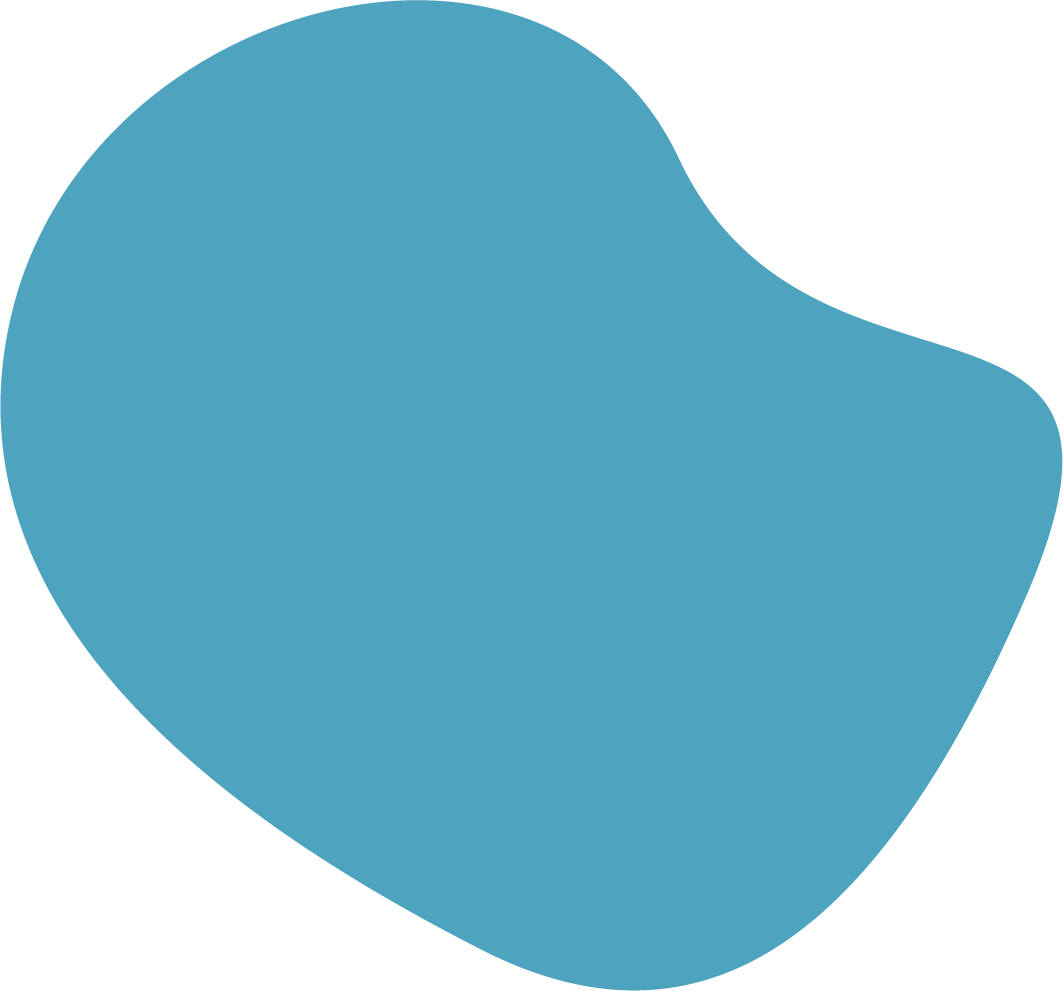 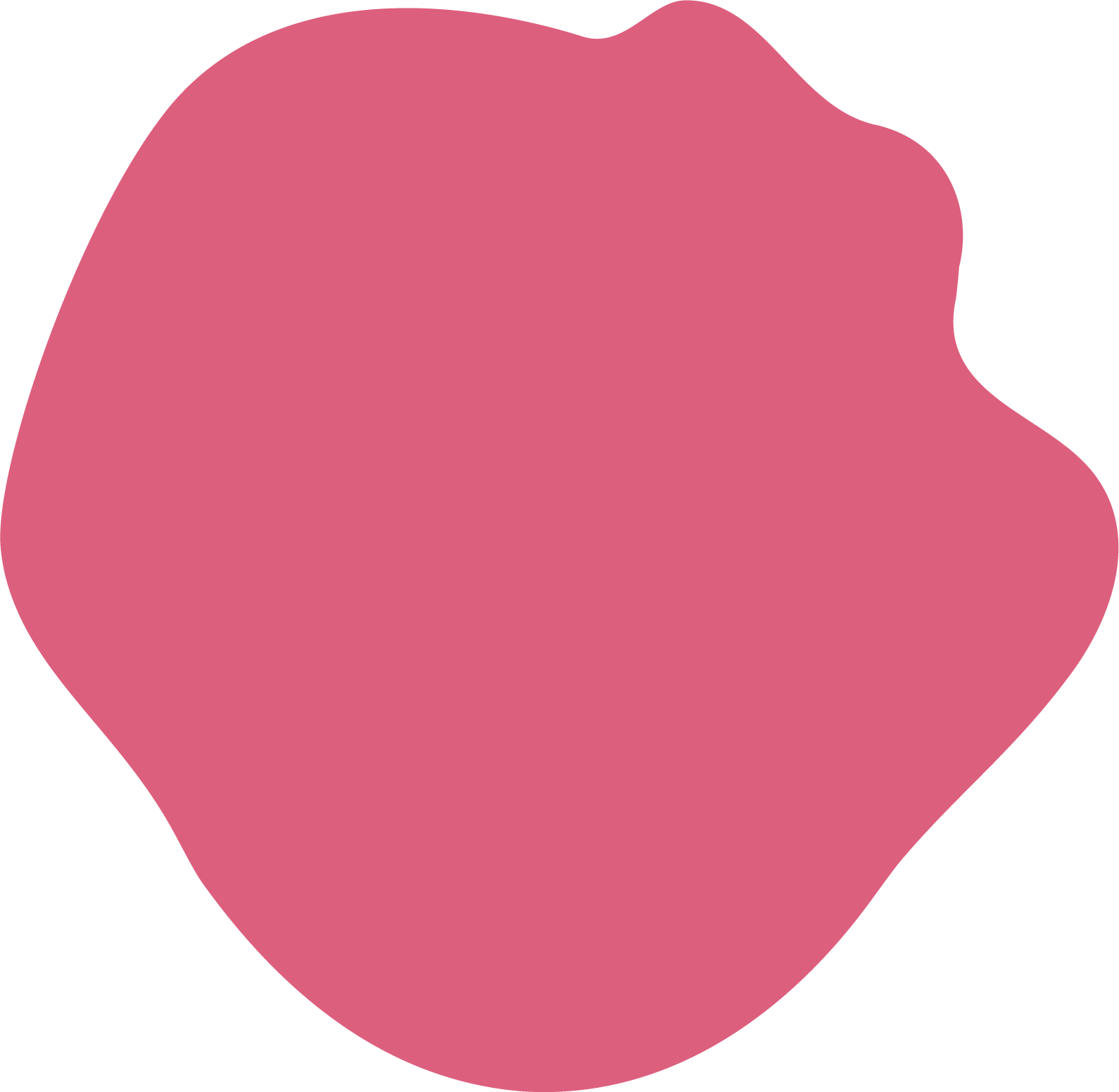 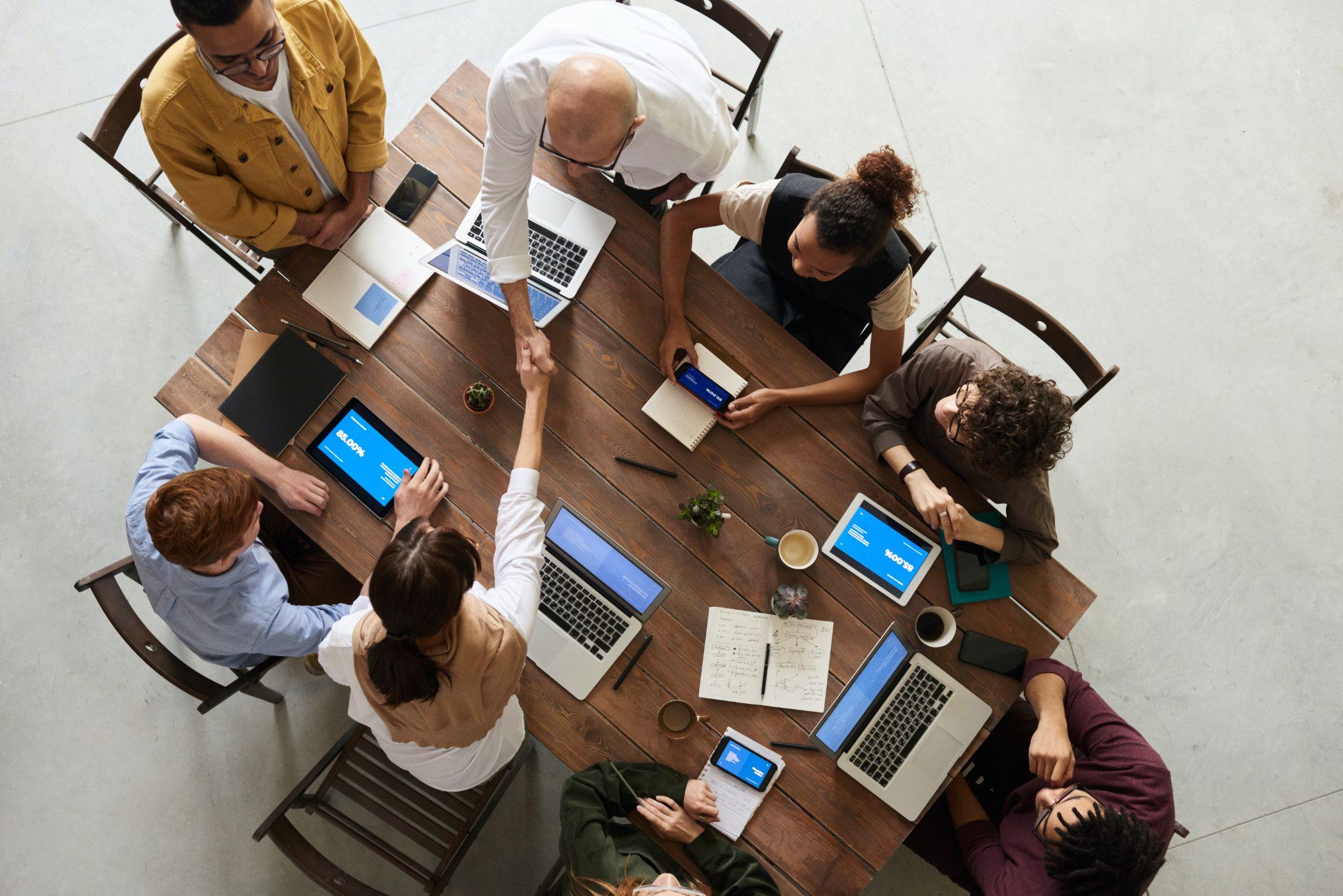 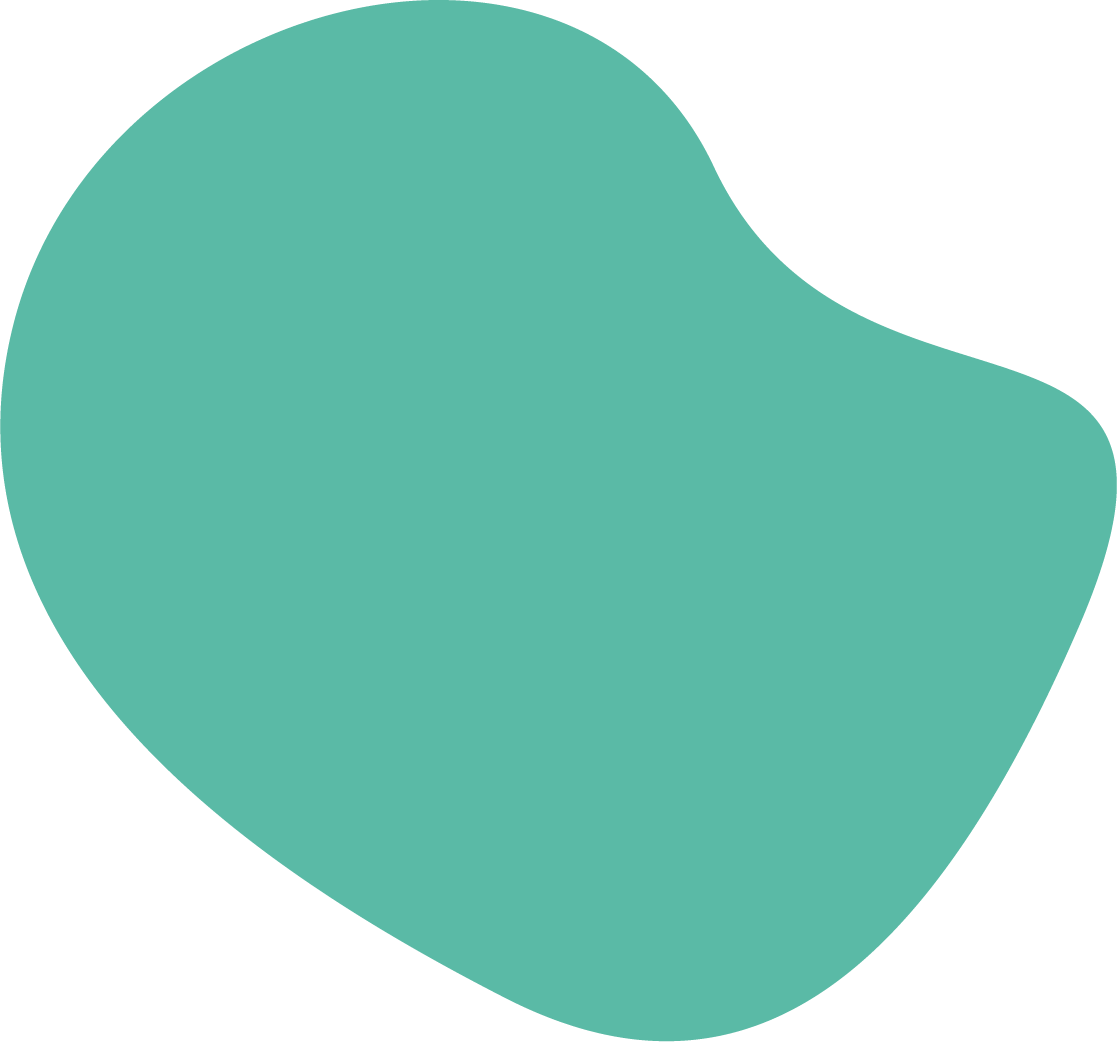 You can edit your own version in one of two ways:Edit this version to fit your needsGo to “File” > “Download As” > “Microsoft Word” to DownloadHow to Use This TemplateThis template should be used as a jumping off point for your company’s business plan. Included are sections common in most business plans, as well as prompts for you to fill out your company’s information. Included in this template are three sections:A plain text template for you to completely customize. A designed template for when your design resources are limited.An example plan for you to see what yours might look like when finished. Once complete, this plan can be shared with potential investors, company leadership, or whomever you see fit. Keep in mind, this template is designed to be completely customized by your company. If you feel there are sections included that you would rather omit, or if you think a section is missing, you are encouraged to make those changes as you see fit for your business. Keep scrolling to templates↓↓↓Company Logo[Company Name][Company Address][Company Phone Number]Prepared By:[Your Name][Your Role][Your Email]Table of Contents1. Executive Summary……………………………………………………………………….##2. Company & Business Description……………….…….…….…….…...……………….##3. Product & Services Line………………………....…………………….….…….………..##4. Market Analysis…………………………………………….…...….….…….…………....##5. Marketing Plan…………...………………………………………………….…………….##6. Sales Plan…………………....……………………………….…….…….…….………….##7. Legal Notes………….....………………………………………………………………….##8. Financial Considerations…………….….….…………………………………………….##9. Appendix……………………………….………………………………………………….##Executive Summary[Provide a one-two page overview of the business and highlight the most crucial pieces of information for readers. Typically, this brief executive summary includes:A Mission StatementThe Company History and Leadership ModelAn Overview of Competitive Advantage(s)Financial ProjectionsCompany GoalsAn Ask From Potential Investors] Company & Business DescriptionCompany Purpose[Provide a 1-2 paragraph description of your business, specifically highlighting what types of products/services you will provide, who your target market is, and why you think you’ll succeed with your current business plan.]Mission/Vision Statement[Insert your company’s mission and/or vision statement.]Core Values[Outline your company’s core values and why they were chosen.]Team & Org Structure[Provide an overview of your company. Who are the employees in key leadership roles, and what experience will they bring? How will your organization be structured?] Products and Services LineProduct Offering(s)[Describe your product line in more detail, if applicable. List each product and its functionality.]Service Offerings[Describe your service line in more detail, if applicable. List each service and why you’re offering it.]Pricing Model[What will you charge for each of your products and services? What will your markups be and why? (If you need help determining what your pricing model should be, try using our Sales Pricing Calculator).]Market AnalysisTarget Market[Outline the market you’re targeting and why you’re doing so. Highlight the demographics, psychographics, and size of your total addressable market.]  Buyer Personas[Who are you targeting? Buyer personas are semi-fictional representation of your ideal customer based on market research and real data about your existing customers. Outline these ideal customer personas here, and if you’re creating these personas from scratch, try using this free Buyer Persona Generator.]Location Analysis[Explain why you’ve chosen your (proposed) location and what benefits you expect to see from it.]Competitor Analysis[Explain the state of competition in your industry. You might want to include a SWOT analysis or a Porter’s Five Forces analysis here or in your appendix.To summarize this info, list your top competitors as well as the following information for each competitor:]Comparative Strength – What are your company’s assets that this competitor does not have?Comparative Weakness – In what areas or attributes do your competitors outperform you?Counterpoints – If a comparative weakness is mentioned in sales negotiations, which counterpoints can be used to address those weaknesses?Marketing PlanPositioning Strategy
[Why are potential buyers going to be interested in your product? How will you address your buyer persona’s biggest challenges and goals? How will you use a website to your advantage?]Acquisition Channels [What are your main customer acquisition channels (e.g., search engine marketing, event marketing, blogging, co-marketing, paid, etc.) and what do you plan to prioritize this year?]Tools and Technology[What systems will you equip your marketing team with? Will you use a CMS, marketing automation software, or blogging software? If so, list it here.]Sales PlanSales Methodology[How will you reach and engage with new leads? Are you pursuing an inbound or outbound sales strategy? Why does your prospecting strategy make sense for your business?]Sales Organization Structure[Who will be in charge of selling your products and/or services? How will sales and marketing work together? How will the breakdown of roles look?]Sales Channels[What will you utilize to sell your products? Will you sell online, in stores, or through sales reps? Are you going to sell at your own store or distribute to other stores?]Tools and Technology[Describe the sales tools you will utilize – such as live chat, website and ecommerce sales integrations, your CRM software, and call software – and how they will help you hit your goal.]Legal NotesLegal Structure[What type of legal structure will your business be?]Legal Considerations[What legal considerations does your business need to keep in mind for its core operating procedures? List all government registrations, permits, health codes, insurance requirements, and zoning laws you need to address and how you have addressed/will address them.]Financial ConsiderationsStartup Costs[Outline each of your startup costs as a line item, followed by a total cost. You may also want to provide a more detailed list of costs – including vendors and payment dates – in the appendix].Sales Forecasts[Provide your sales forecasts for the next several quarters or years. You may want to summarize the forecasts and point to a bottom-line metric, then point to a more detailed spreadsheet in your appendix.]Break-Even Analysis[Share at which point in time and after how many dollars/units in sales are reached before you break even. You may want to attach a more in-depth break-even analysis in the appendix if this section gets too convoluted.]
Projected P&L[Explain your profit and loss projections for at least one year. If you’re expected to turn a profit shortly after one year, include that date in this section. If not, point readers to the full projected P&L in the appendix.]Funding Requirements[What funding will you need in the immediate future to make your business a success?]Appendix[The following sections are each optional – feel free to include, exclude, or add any charts or information you think is appropriate. Floor plansPatents Org chart Financial charts]Did We Miss Something?Add another section here if you need it.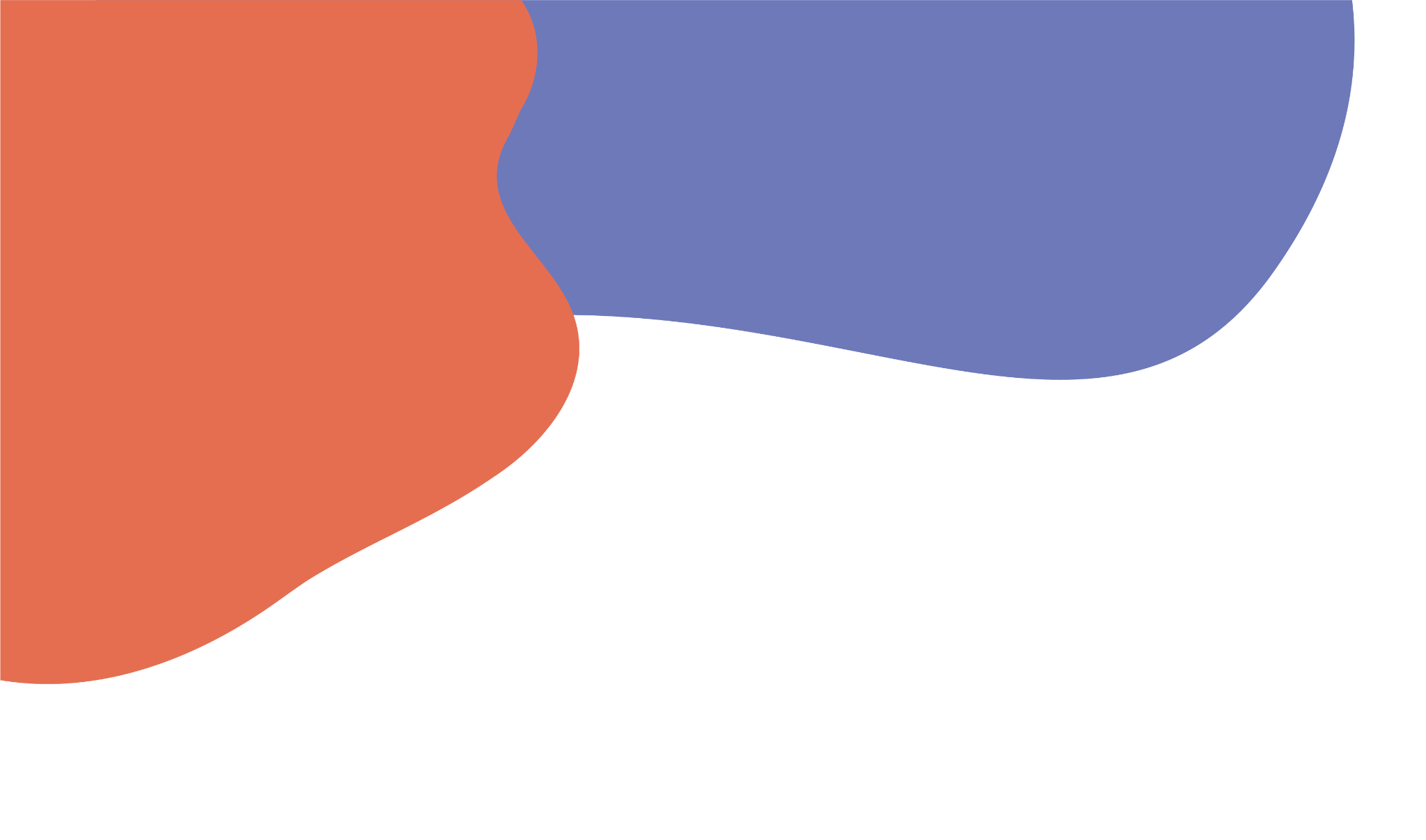 Company NameTitle of Document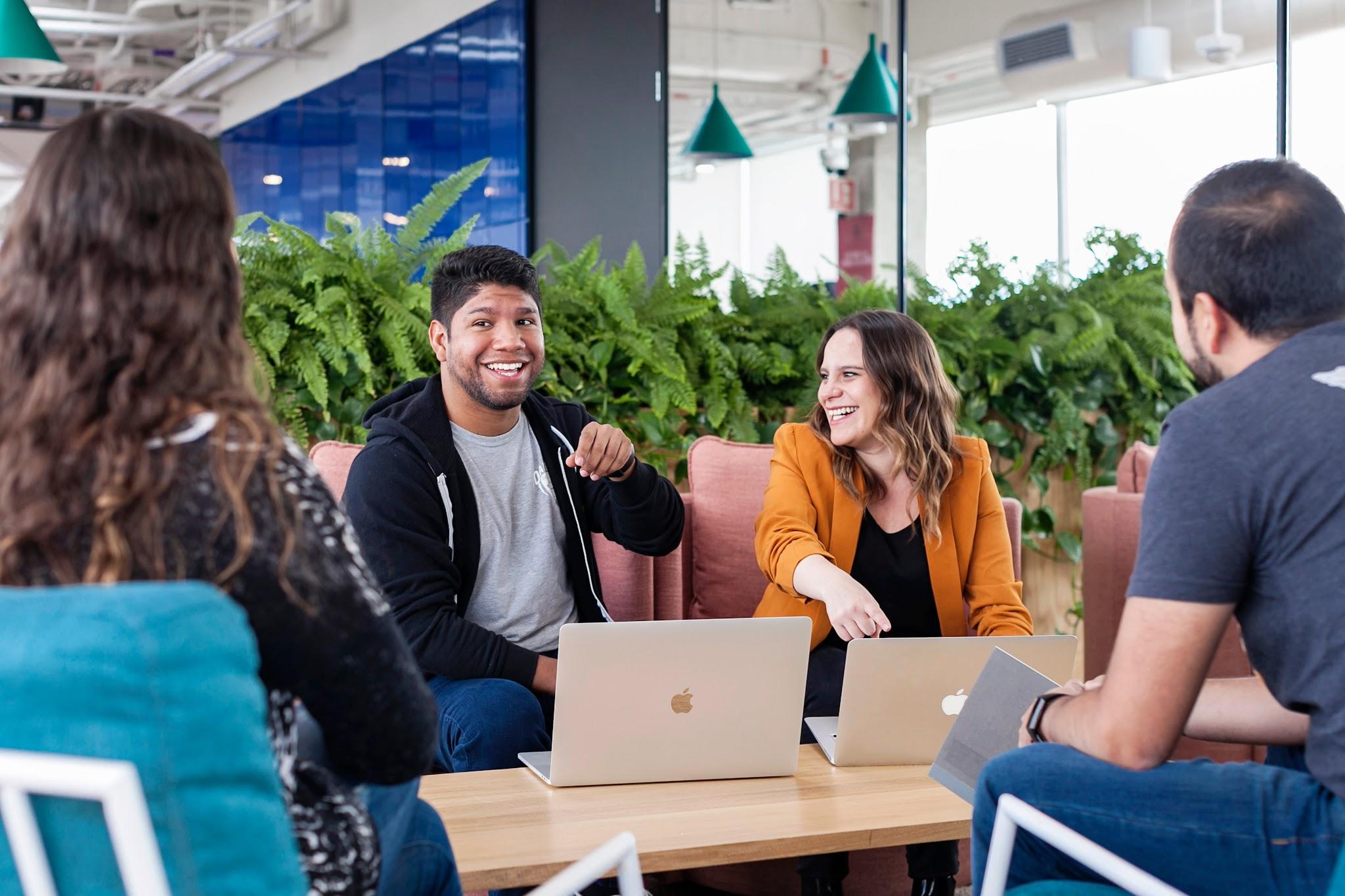 Date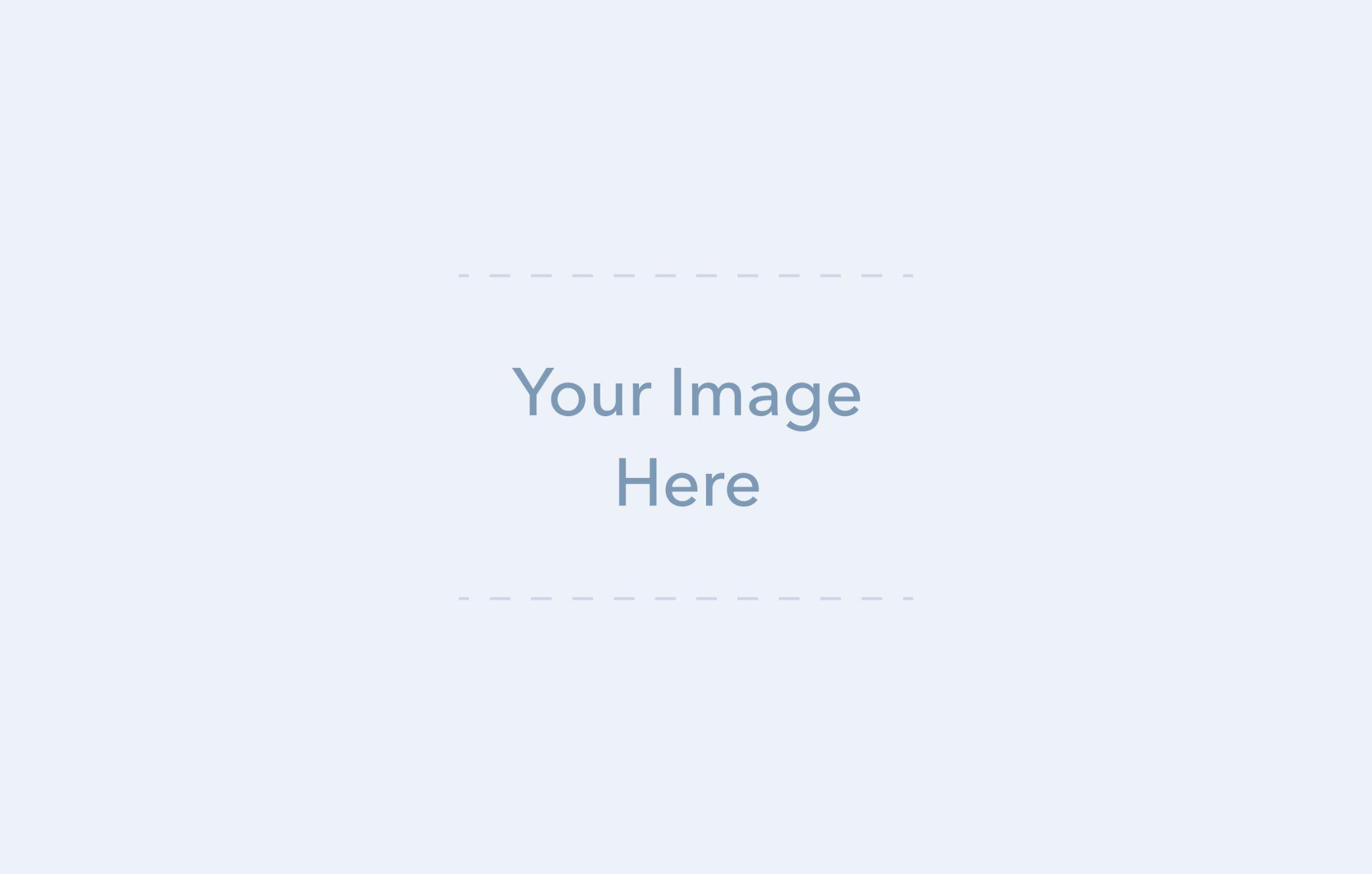 Executive SummaryProvide a one-two page overview of the business and highlight the most crucial pieces of information for readers. Typically, this brief executive summary includes:A Mission StatementThe Company History and Leadership ModelAn Overview of Competitive Advantage(s)Financial ProjectionsCompany GoalsAn Ask From Potential Investors[Enter Executive Summary Here]Company & Business DescriptionCompany PurposeProvide a 1-2 paragraph description of your business, specifically highlighting what types of products/services you will provide, who your target market is, and why you think you’ll succeed with your current business plan.[Enter Company Description Here]Mission/Vision Statement[Enter Mission/Vision Statement Here]Core ValuesYour company’s core values define your purpose. List out your core values, why they were chosen, and how your company embodies them. [Enter Core Values Here]Team & Org StructureProvide an overview of your company. Who are the employees in key leadership roles, and what experience will they bring? How will your organization be structured?[Enter Org Structure Here]Products and Services LineProduct Offering(s)Describe your product line in more detail, if applicable. List each product and its functionality.[Enter Product Offering(s) Here]Service Offering(s)
Describe your service line in more detail, if applicable. List each service and why you’re offering it.[Enter Service Offering(s) Here]Pricing ModelWhat will you charge for each of your products and services? What will your markups be and why? [Enter Pricing Model Here]Market AnalysisTarget MarketOutline the market you’re targeting and why you’re doing so. Highlight the demographics, psychographics, and size of your total addressable market.[Enter Target Market Here]Buyer Personas
Who are you targeting? Buyer personas are semi-fictional representations of your ideal customer based on market research and real data about your existing customer.[Enter Buyer Persona(s) Here]Location AnalysisExplain why you’ve chosen your (proposed) location and what benefits you expect to see from it.[Enter Location Analysis Here]Competitor AnalysisExplain the state of competition in your industry. You might want to include a SWOT analysis or a Porter’s Five Forces analysis here or in your appendix.To summarize this info, list your top competitors as well as the following information for each competitor:Comparative Strength – What are your company’s assets that this competitor does not have?Comparative Weakness – In what areas or attributes do your competitors outperform you?Counterpoints – If a comparative weakness is mentioned in sales negotiations, which counterpoints can be used to address those weaknesses?[Enter Competitor Analysis Below]Marketing PlanPositioning StrategyWhy are potential buyers going to be interested in your product? How will you address your buyer persona’s biggest challenges and goals? How will you use a website to your advantage?[Enter Positioning Strategy Here]Acquisition Channels 
What are your main customer acquisition channels (e.g., search engine marketing, event marketing, blogging, co-marketing, paid, etc.) and what do you plan to prioritize this year?[Enter Acquisition Channels Here]Tools and TechnologyWhat systems will you equip your marketing team with? Will you use a CMS, marketing automation software, or blogging software? If so, list it here.[Enter Tools and Technology Here]Sales PlanSales MethodologyHow will you reach and engage with new leads? Are you pursuing an inbound or outbound sales strategy? Why does your prospecting strategy make sense for your business?[Enter Sales Methodology Here]Sales Organization Structure 
Who will be in charge of selling your products and/or services? How will sales and marketing work together? How will the breakdown of roles look?[Enter Sales Organization Structure Here]Sales Channels
What will you utilize to sell your products? Will you sell online, in stores, or through sales reps? Are you going to sell at your own store or distribute to other stores?[Enter Sales Channels Here]Tools and TechnologyDescribe the sales tools you will utilize – such as live chat, website and ecommerce sales integrations, your CRM software, and call software – and how they will help you hit your goal.[Enter Tools and Technology Here]Legal NotesLegal StructureWhat type of legal structure will your business be?[Enter Legal Structure Here]Legal ConsiderationsWhat legal considerations does your business need to keep in mind for its core operating procedures? List all government registrations, permits, health codes, insurance requirements, and zoning laws you need to address and how you have addressed/will address them.[Enter Legal Considerations Here]Financial ConsiderationsStartup CostsOutline each of your startup costs as a line item, followed by a total cost. You may also want to provide a more detailed list of costs – including vendors and payment dates – in the appendix.[Enter Startup Costs Here]Sales ForecastsProvide your sales forecasts for the next several quarters or years. You may want to summarize the forecasts and point to a bottom-line metric, then point to a more detailed spreadsheet in your appendix.[Enter Sales Forecasts Here]Break-Even AnalysisShare at which point in time and after how many dollars/units in sales are reached before you break even. You may want to attach a more in-depth break-even analysis in the appendix if this section gets too convoluted.[Enter Break Even Analysis Here]Projected P&LExplain your profit and loss projections for at least one year. If you’re expected to turn a profit shortly after one year, include that date in this section. If not, point readers to the full projected P&L in the appendix.[Enter Projected P&L Here]Funding RequirementsWhat funding will you need in the immediate future to make your business a success?[Enter Funding Requirements Here]AppendixThe following sections are each optional – feel free to include, exclude, or add any charts or information you think is appropriate. Floor plansPatents Org chart Financial charts[Enter Appendix Here]Did We Miss Something?Add another section here if you need it. 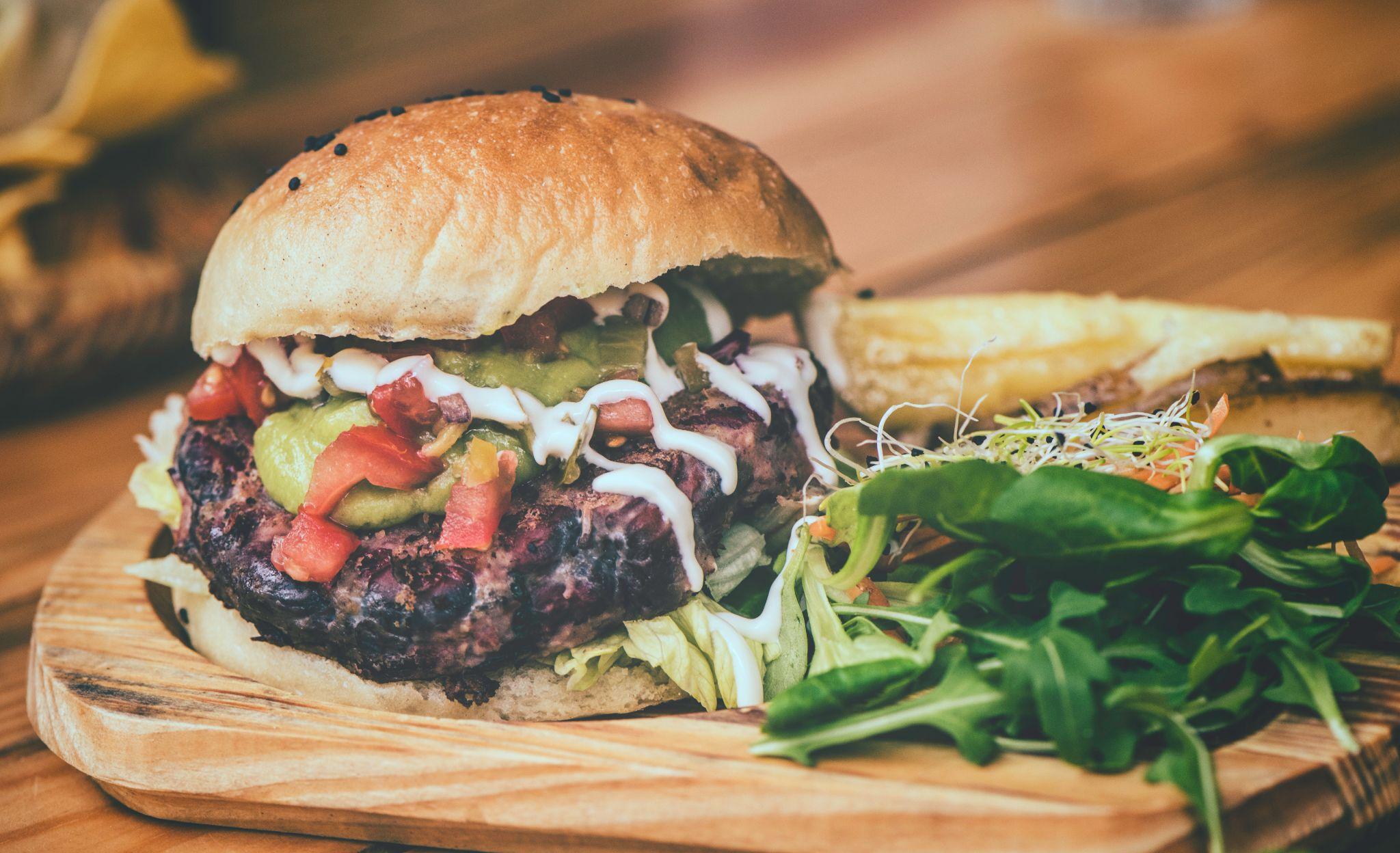 Providence Food SuppliersBusiness Plan2023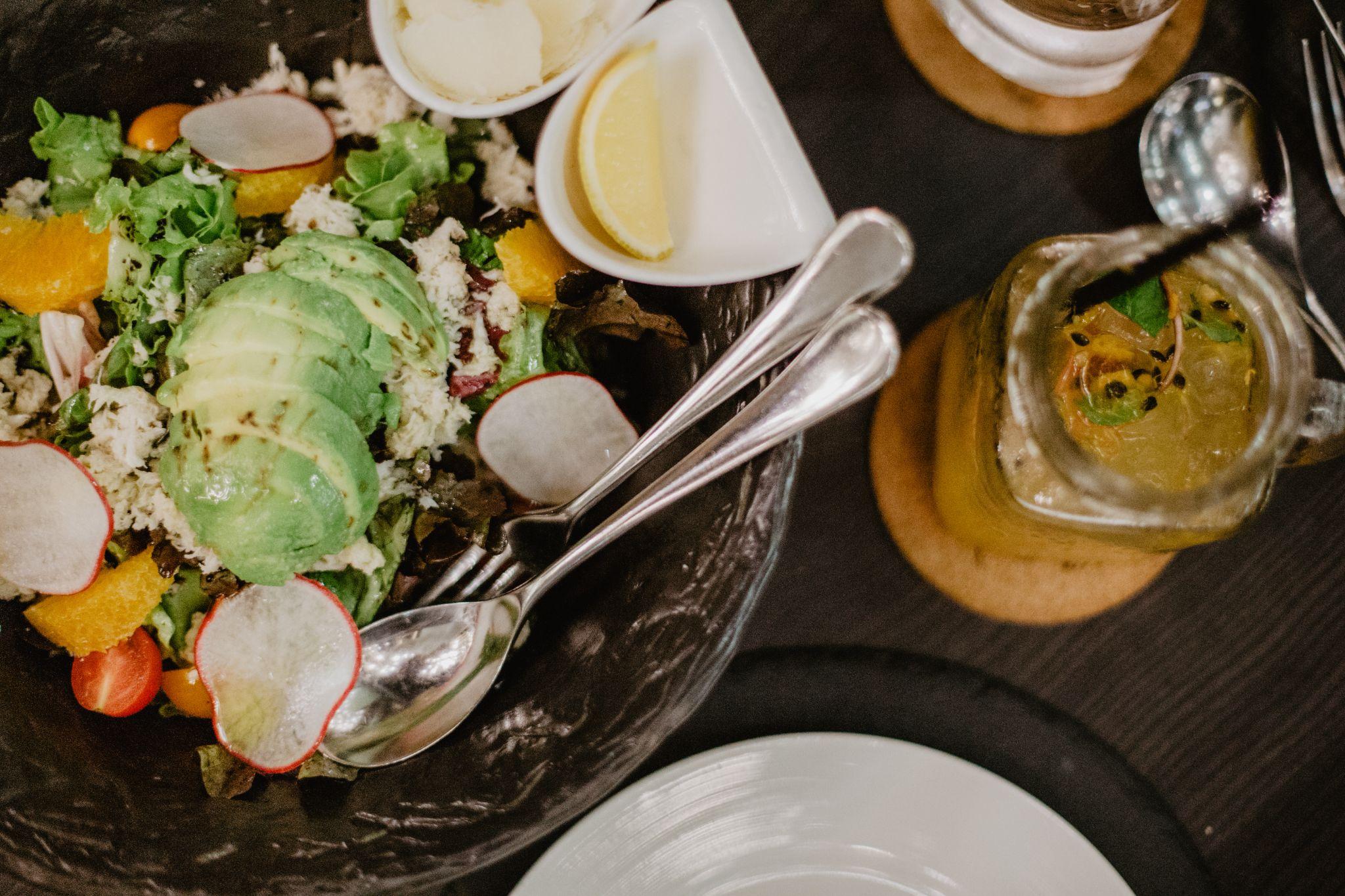 Executive SummaryProvidence Food Suppliers is the only food provider in the country that is made by Rhode Islander, for Rhode Islanders. We work exclusively with local farmers and vendors to source the state’s best meats, produce, and ingredients to supply restaurants and hospitality businesses with products from their own state. In turn, these businesses can take pride in serving Rhode Islanders with food that came not from a plane or a coast-to-coast delivery truck, but from the farm in the town over. Positioned as the provisions solution for this state, we’re poised to become a staple in the Rhode Island restaurant community. That’s why our mission is to provide Rhode Island food to Rhode Island restaurants, particularly with our core values of community, sustainability, and authenticity. Upon an in-depth analysis of our market, we’ve come to the conclusion that we will be able to gross more than $2.5 million in revenue by the end of this year. Through a combination of inbound and outbound efforts to Rhode Island’s restaurant community, we will be able to obtain more than a 30% market share with an aggressive marketing and sales strategy. Ultimately, we will turn a profit as a result of connecting Rhode Island businesses and their customers. To fuel our growth and help us hit our goals, we’re seeking a $1,000,000 investment in our company. This will help us cover our startup costs and provide us with approximately one year’s worth of operating capital while we work to recoup our initial investment, with an ultimate goal of breaking even in two years. Company & Business DescriptionCompany PurposeProvidence Food Suppliers provides restaurants and foodservice businesses with high-quality ingredients at unparalleled value. Serving the state of Rhode Island and the immediate surrounding area, PFS sources local food and beverage for restaurants, hotels, schools, breweries, and more. Founded and based in Rhode Island, we’re dedicated to keeping Rhode Island in Rhode Island. We want to emphasize the communal aspect of eating by connecting Rhode Island producers with local restaurants. We believe this focus will help us appeal to our neighbor restaurants and build a valued, authentic business. Mission/Vision StatementOur mission is to provide Rhode Island food to Rhode Island restaurants. Core ValuesCommunity: Our company exists because we want to emphasize community and promote local businesses while also helping local restaurants get amazing ingredients. Sustainability: By keeping our food sourcing in the Rhode Island area, we’re reducing the carbon footprint it takes to ship food worldwide. Authenticity: We work with farmers and providers who value producing ingredients naturally and with care. We want our customers to use only the very best products in their kitchens. Team & Org StructureJeffrey Allen, PFS’s CEO, heads up our three-division company. See the chart below to see our org structure layout. 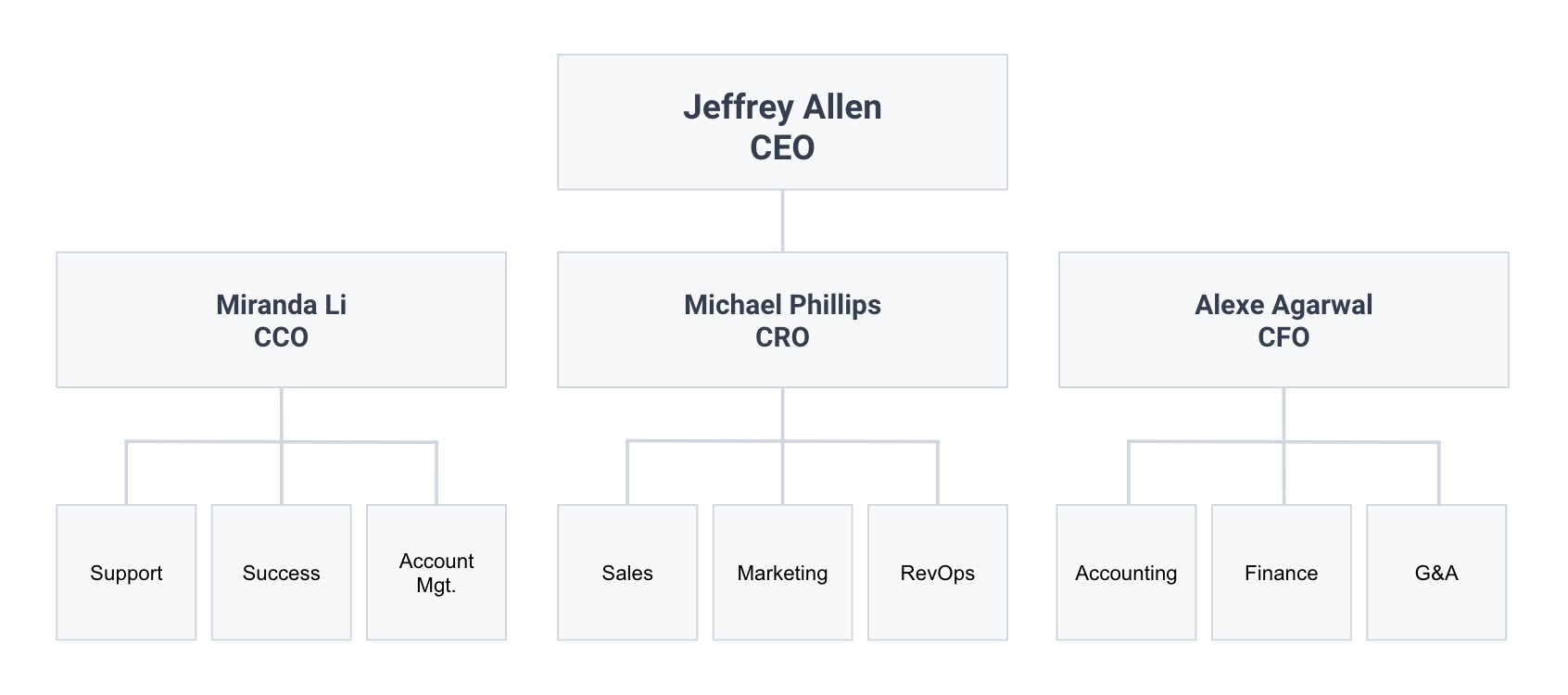 Product LineProduct OfferingPFS offers a range of food supplies for foodservice companies. Our options include, but are not limited to:ProduceMeatsDairy ProductsBeveragesSeasoning and SpicesBreads
In addition, PFS provides common kitchen supplies such as shrink wrap, aluminum foil, containers, and more. 
Pricing ModelPFS offers a progressive pricing strategy that incentivizes larger orders. There are three levels of pricing. Depending on the ingredient, price-per-unit will go down after a certain threshold. For example, our chicken breast sells for $2.50 per pound up to $1,000. Anything ordered between $1,000 and $2,000 costs $2 per pound, and anything in excess of $2,000 costs $1.75 per pound. With this model, we’ll encourage our customers to place larger orders and increase our revenue per shipment. Market AnalysisTarget MarketOur target market is restaurants operating in Rhode Island and the immediate vicinity. Our products reach restaurants in Massachusetts, Connecticut, and even New York. Primarily, our products appeal to new restaurateurs whose business is brand new or less than two years old. Due to our emphasis on local sourcing and community building, we appeal to those who have not already established a set way of operating or have pre-existing relationships with larger food suppliers. This yields a total of 15,000 restaurants in the state or within a 30 minute drive of the border who make up our total addressable market. 
Buyer Persona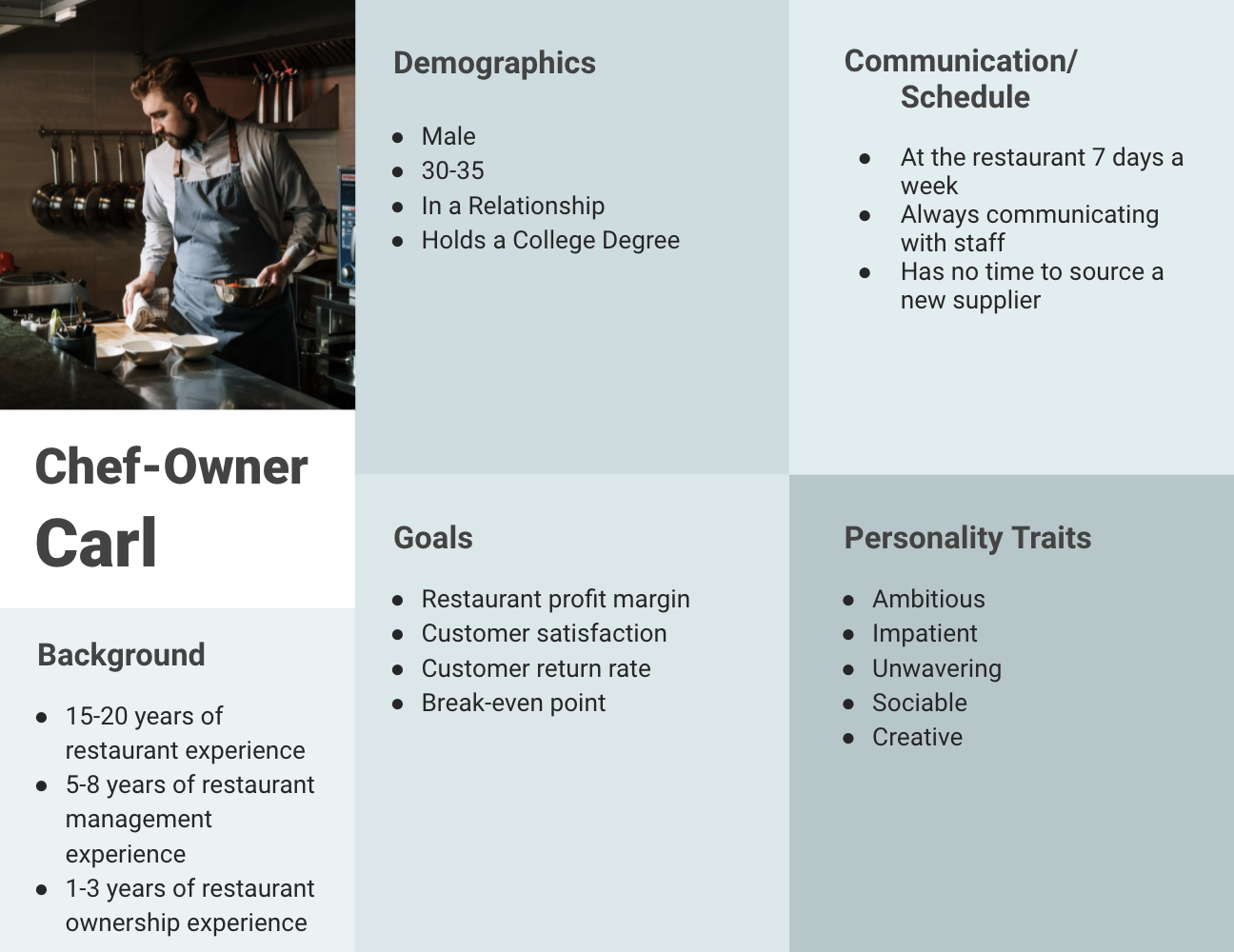 Location AnalysisOur location in Smithfield, Rhode Island gives us easy access to all of our most common destinations. We’re less than 20 minutes to downtown Providence and to the borders of Massachusetts and Connecticut. Competitor AnalysisMarketing PlanPositioning StrategyRhode Island is the forgotten state. By positioning ourselves as the champion of Rhode Island, its inhabitants, and its entire food scene, we’ll be synonymous with restaurants in the area. As a full-service food provider, we’ll take the headache out of having to work with multiple providers and offer immediate, fresh, and locally-sourced products for our clients. That way they can focus on creating a great guest experience without having to worry about when or if their next shipment will arrive. Acquisition Channels 
Our main acquisition channels are as follows:Event Marketing: We will attend local restaurant events and conferences to promote our provisions in Rhode Island and surrounding states. Paid Marketing: We will invest in SEM on Google to target keywords pertaining to food provisions, geo-focused on Rhode Island and surrounding states. Website Marketing: We will optimize our website for relevant keywords and perfect our conversion path to ensure those who come on our website stay on our website. Tools and TechnologyTo manage our digital presence, we will employ the following tech tools:HubSpot CMS: Will manage our website with HubSpot and publish all of our content through it. Marketing Automation Software: To engage our leads in workflows, we will use automation tools. HubSpot CRM: We’ll use HubSpot CRM to track and maintain relationships with our contacts. Sales PlanSales MethodologyOur strategy will be a part inbound, part outbound strategy. Inbound will be enacted using the acquisition channels listed above in the Marketing Plan Section. For our outbound work, we will work on account-based sales. We want to build relationships with Rhode Island’s most prominent restaurants, and to do that, we need to take an active role in forming these connections. Sales Organization Structure 
We have two in-house BDRs to work out inbound and outbound funnel from the office. We also have three outbound sales reps to actively form connections and respond to in-person inquiries.The team is headed up by our VP of Sales, who reports to our CRO. Tools and TechnologyWe will utilize HubSpot Sales Software to manage our prospects’ sales cycle and information. This software also builds our sales reports, tracks revenue, and analyzes our goal analysis.  Legal NotesLegal StructureProvidence Food Provides is an LLC and a fully licensed business. Legal ConsiderationsOur biggest considerations come from the FDA. We work closely with local professionals to ensure our sourcing, storage, and delivery is safe and compliant with these restrictions. We’re also fully compliant with restrictions for states in all of New England + New York to cover our bases as we expand. Financial ConsiderationsStartup CostsSales ForecastsWe’re projecting $2.5 million in annual revenue by the end of the year, assuming a 4% month-over-month growth attainment. 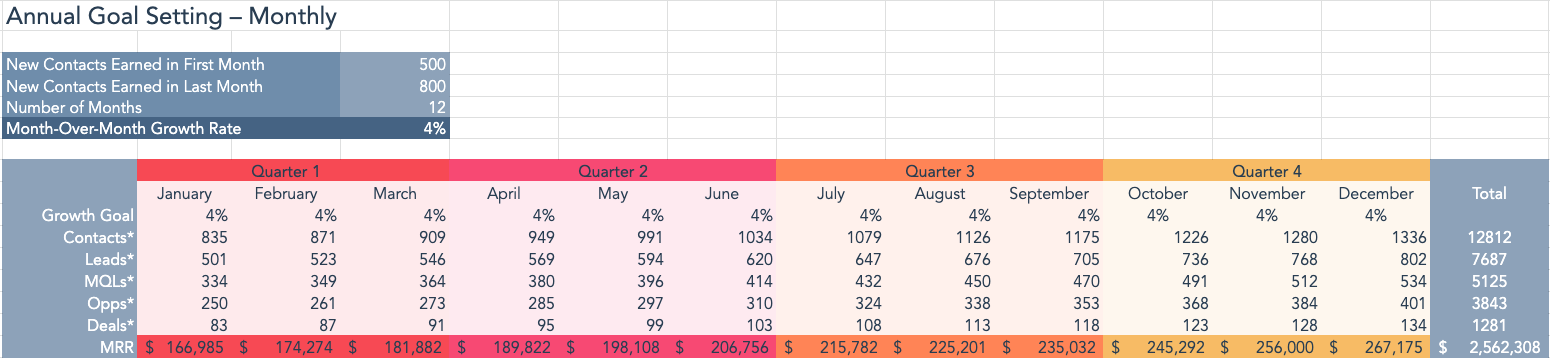 Funding RequirementsTo help us fuel our growth, we’re seeking $1,000,000 to supplement our $250,000 of self-invested funds. Business Plan
Template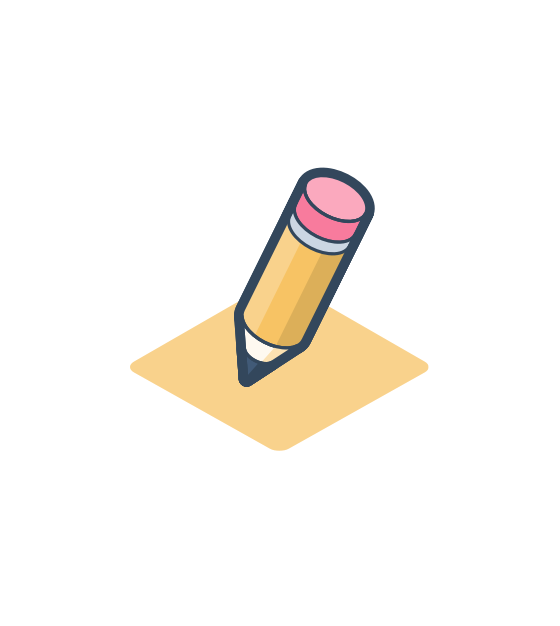 Click Here to Jump to the Plain Text Version of the Business Plan Template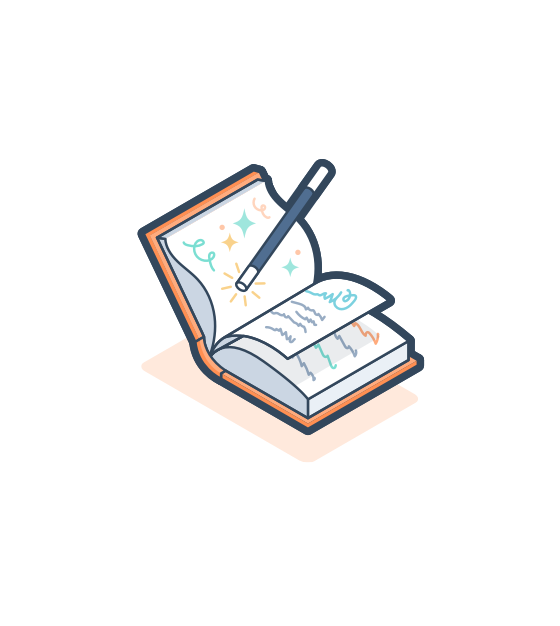 Click Here to Jump to the Pre-Designed Version of the Business Plan Template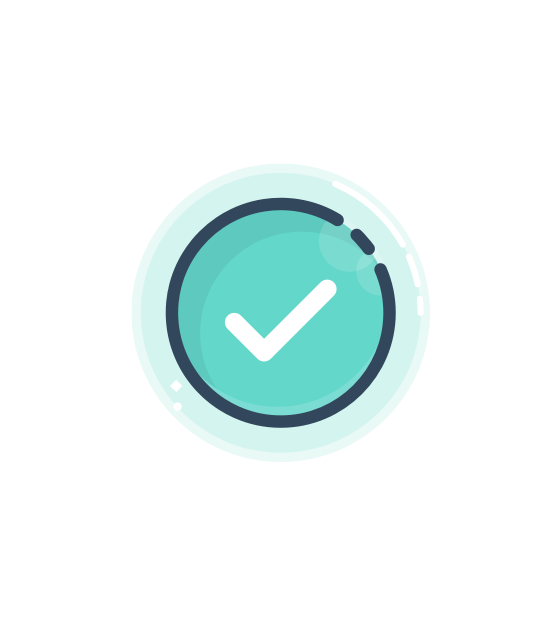 Click Here to Jump to the Completed Example Version of the Business Plan TemplateScale your business with HubSpot CRM.Get to know your customers better with our leading software.Scale your business with HubSpot CRM.Get to know your customers better with our leading software.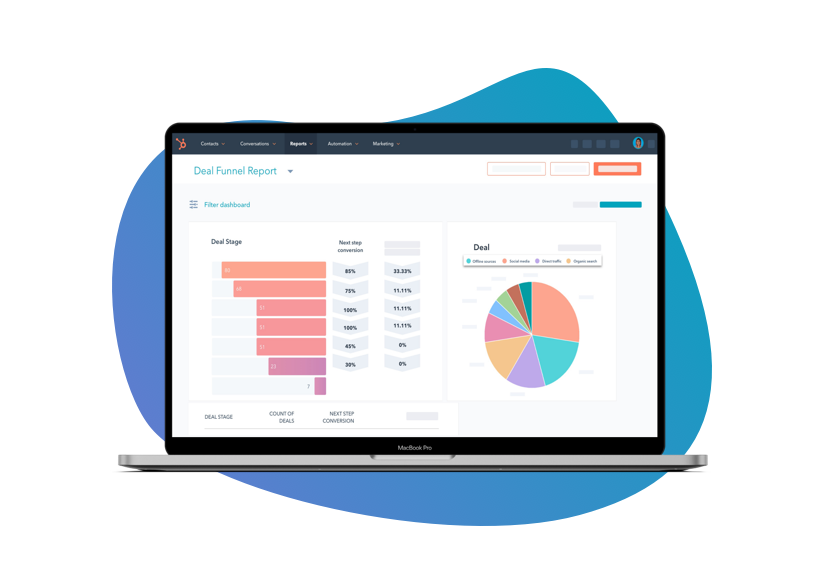 Get Free CRMGet Free CRMBusiness Plan Template
Plain Text Version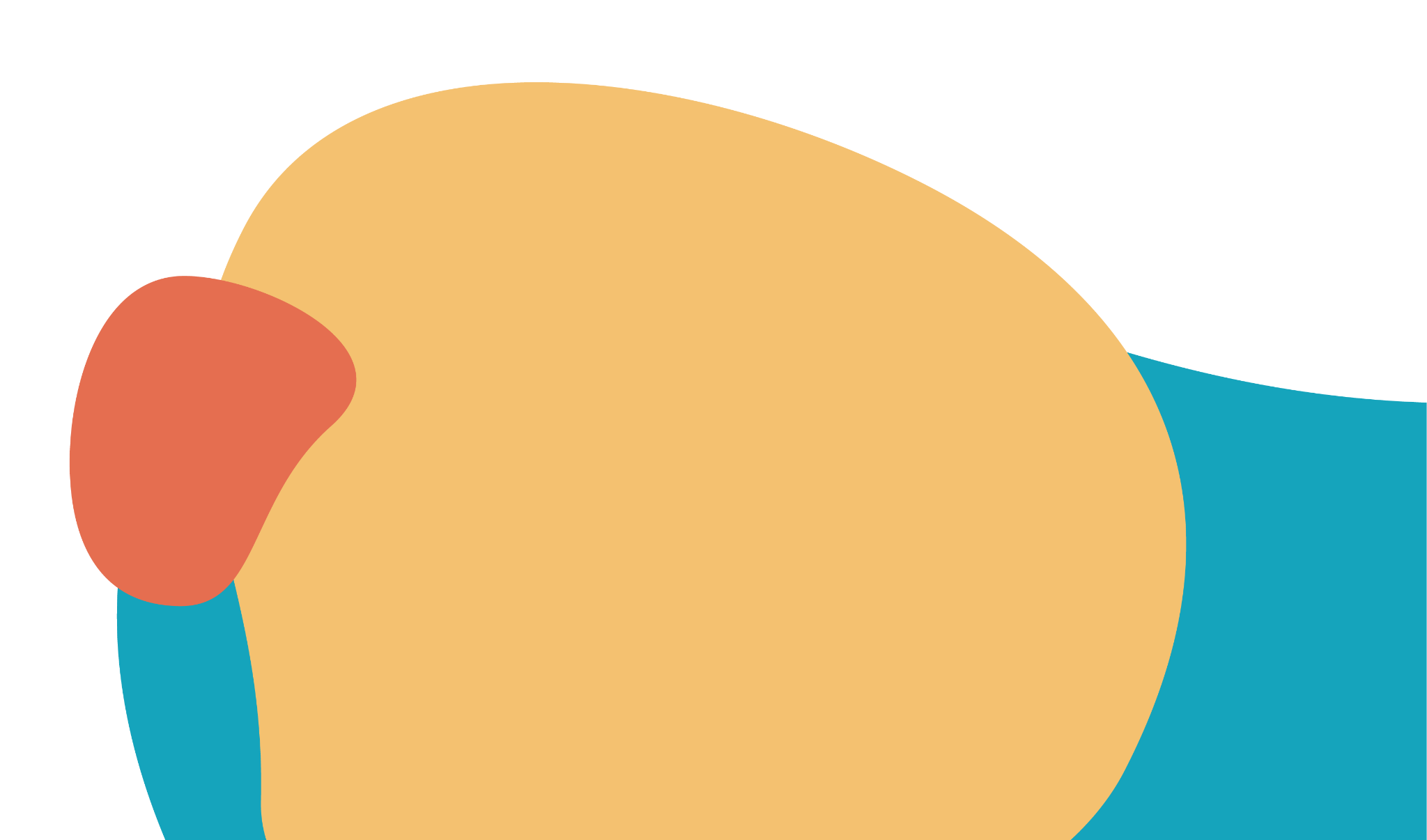 Competitor NameComparative Strength(s)Comparative Weakness(es)Counterpoint(s)Competitor ACompetitor BCompetitor CBusiness Plan Template
Designed VersionTable of ContentsExecutive Summary#Table of ContentsCompany & Business Description#Table of ContentsProduct & Services Line#Table of ContentsMarket Analysis#Table of ContentsMarketing Plan#Table of ContentsSales Plan#Table of ContentsLegal Notes#Table of ContentsFinancial Considerations#Table of ContentsAppendix#Pro TipWait until you’ve finished your business plan before writing this section. That way, you can summarize what has already been written.Pro TipNeed inspiration for your mission statement? Check out our guide of 100 mission statement examples and templates. Pro TipStill selecting your core values? Review some common ones in this blog post to help you narrow them down. 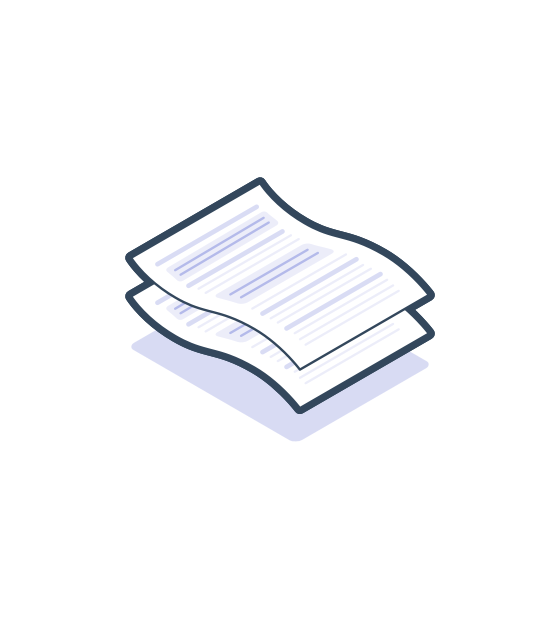 Free ResourceUse HubSpot’s Org Chart Templates to outline your company’s org structure. Free ResourceUse HubSpot’s Sales Pricing Strategy Calculator to determine your business’s ideal pricing model. Free ResourceStarting from scratch? Use HubSpot’s Buyer Persona Templates to build your personas. Comparative Strength(s)Comparative Weakness(es)Counter-point(s)Competitor
A Competitor
BCompetitor
CFree ResourceUse HubSpot’s 10 Competitive Analysis Templates to complete a deeper dive on your key competitors.Free ResourceHubSpot’s Marketing Plan Template allows you to go more in-depth on your marketing strategy.Pro TipHubSpot has free marketing, sales, and customer service software that you can start using today. Free ResourceHubSpot’s Sales Plan Template gives your team the ability to flesh out your sales strategy and goal. Pro TipHubSpot has free sales software that you can start using today. Pro TipMake sure your legal structure aligns with the options presented by the IRS. Free ResourceBuild out your sales forecasts with HubSpot’s Free Sales Conversion Rate Template.Business Plan Template
Completed Example VersionTable of ContentsExecutive Summary1Table of ContentsCompany & Business Description2Table of ContentsProduct & Services Line4Table of ContentsMarket Analysis5Table of ContentsMarketing Plan7Table of ContentsSales Plan8Table of ContentsLegal Notes9Table of ContentsFinancial Considerations10Table of ContentsComparative Strength(s)Comparative Weakness(es)Counter-point(s)National Food PFS has a hyper -focus on Rhode Island and an emphasis on local. NF has much lower prices due to national operations.You’re paying for fresher, better food from your own community. USA Meat ProvidersPFS offers more than just meat, making ordering easier and from one vendor. USA’s meats are considered the best quality in the nation. PFS supports local and sustainably-sourced meats that USA doesn’t. New England ProvisionsOur provisions are fresher and of higher quality than NEP.NEP has a wider reach, thus more capital and influence, and low prices.Again, our hyper-focus is on Rhode Island and community. DescriptionCostMarketing$50,000Real Estate and Storage$400,000Inventory$20,000Delivery Trucks$80,000Hiring Costs$200,000Total$750,000Grow Your Business 
With HubSpot CRMHubSpot’s free CRM software helps scaling businesses connect with their contacts and grow their customer base. Grow Your Business 
With HubSpot CRMHubSpot’s free CRM software helps scaling businesses connect with their contacts and grow their customer base. 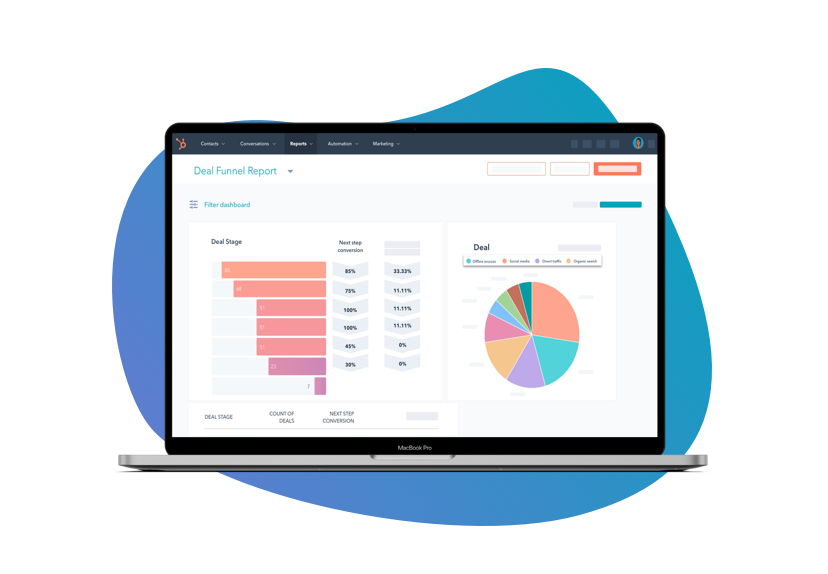 Get Free CRM SoftwareGet Free CRM Software